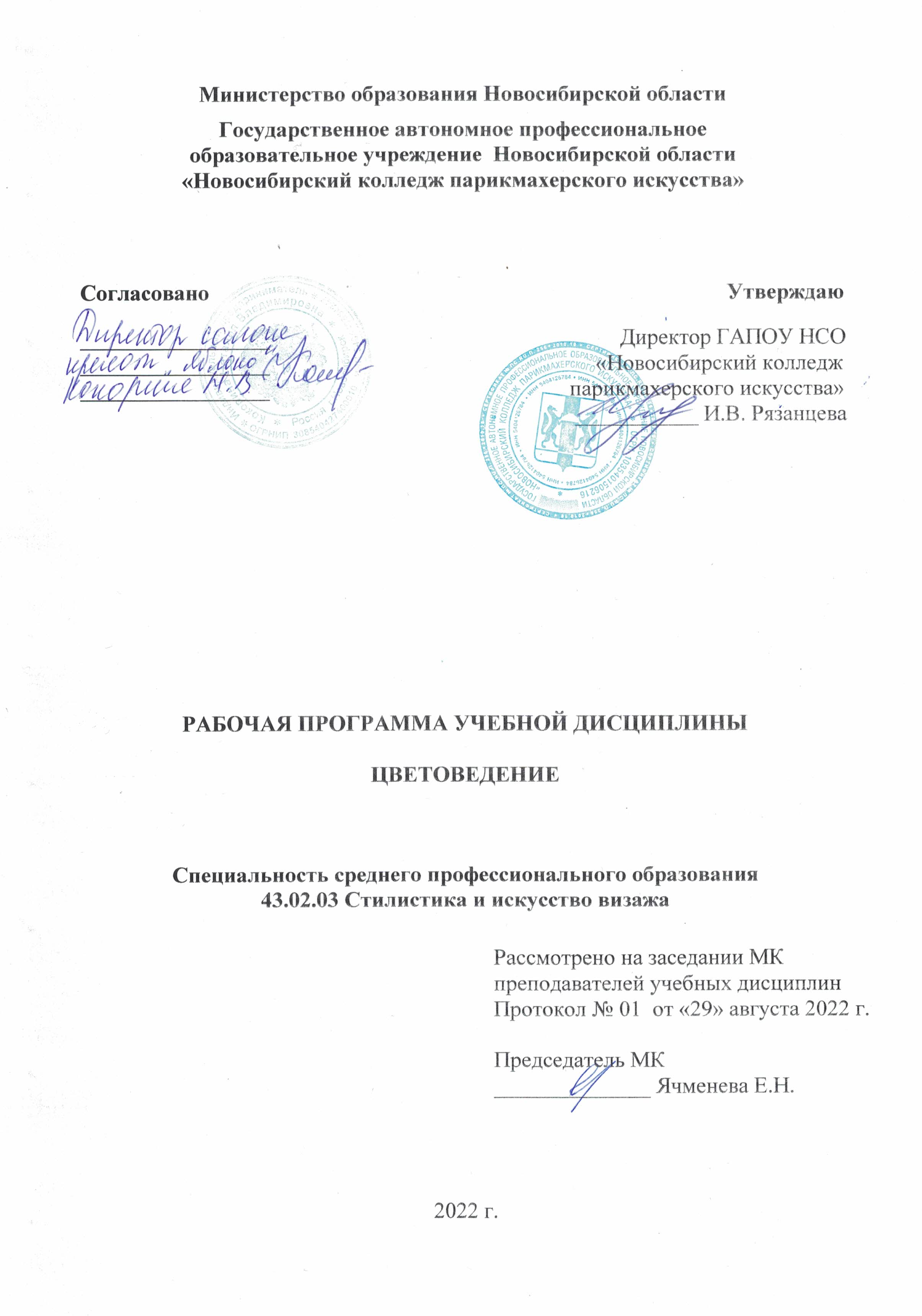 Рабочая программа учебной дисциплины разработана на основе Федерального государственного образовательного стандарта среднего профессионального образования (далее – ФГОС СПО) по специальности 43.02.03 Стилистика и искусство визажа, укрупненная группа профессий 43.00.00  Сервис и туризм.Срок получения СПО по ППССЗ в очной форме обучения – 2 г. 10 мес.Организация-разработчик: ГАПОУ НСО «Новосибирский колледж парикмахерского искусства»Разработчики:Алферова Л.С., зам директора по УПР Черницкая Н.В., методист ВКОщепкова Л.В., преподаватель художественных дисциплин 1ККРассмотрена и рекомендована к утверждению на заседании методической комиссии преподавателей учебных дисциплин29.08.2022 г. протокол № 1 ©  ГАПОУ НСО «Новосибирский колледж парикмахерского искусства», 2022СОДЕРЖАНИЕ1. паспорт РАБОЧЕЙ ПРОГРАММЫ УЧЕБНОЙ ДИСЦИПЛИНЫцветоведение1.1. Область применения программыРабочая программа учебной дисциплины является частью программы подготовки специалистов среднего звена в соответствии с ФГОС СПО по специальности 43.02.03 Стилистика и искусство визажа, укрупненная группа профессий 43.00.00  Сервис и туризм.   Рабочая программа учебной дисциплины может быть использована в дополнительном профессиональном образовании (в программах повышения квалификации и переподготовки) по специальности «Стилистика и искусство визажа» на базе среднего профессионального образования и наличии опыта работы и при профессиональной подготовке на базе основного общего образования или среднего общего образования, без требований к наличию опыта работы.1.2. Место дисциплины в структуре основной профессиональной образовательной программы:дисциплина входит в профессиональный учебный цикл.1.3. Цели и задачи дисциплины – требования к результатам освоения дисциплины:	В результате освоения учебной дисциплины обучающийся должен уметь:выполнять фантазийные тематические работы.	В результате освоения учебной дисциплины обучающийся должен знать:основы цвето- и световедения;основы цветосочетаний;основные и дополнительные цвета;законы колористики, особенности цветосочетания.В результате освоения учебной дисциплины обучающийся должен проявить личностные результаты:ЛР 4. Проявляющий и демонстрирующий уважение к людям труда, осознающий ценность собственного труда. Стремящийся к формированию в сетевой среде личностно и профессионального конструктивного «цифрового следа»ЛР 8. Проявляющий и демонстрирующий уважение к представителям различных этнокультурных, социальных, конфессиональных и иных групп. Сопричастный к сохранению, преумножению и трансляции культурных традиций и ценностей многонационального российского государстваЛР 11. Проявляющий уважение к эстетическим ценностям, обладающий основами эстетической культурыЛР 15. Соблюдающий требования к внешнему виду и культуре поведения работников индустрии красоты 1.4. Рекомендуемое количество часов на освоение программы дисциплины:максимальной учебной нагрузки обучающегося -  98 часов, в том числе:обязательной аудиторной учебной нагрузки обучающегося  - 68 часов; самостоятельной работы обучающегося  - 30 часов.2. СТРУКТУРА И СОДЕРЖАНИЕ УЧЕБНОЙ ДИСЦИПЛИНЫ2.1. Объем учебной дисциплины и виды учебной работы2.2. Рабочий тематический план и содержание учебной дисциплины «Цветоведение»Для характеристики уровня освоения учебного материала используются следующие обозначения:1. – ознакомительный (узнавание ранее изученных объектов, свойств); 2. – репродуктивный (выполнение деятельности по образцу, инструкции или под руководством)3. – продуктивный (планирование и самостоятельное выполнение деятельности, решение проблемных задач)3. условия реализации РАБОЧЕЙ программы учебной дисциплины3.1. Требования к минимальному материально-техническому обеспечениюДля реализации программы учебной дисциплины имеется учебный  кабинет рисунка и живописи. Оборудование учебного кабинета: посадочные места по количеству обучающихся; рабочее место преподавателя; учебно-методическая литература; учебно-методические рекомендации; дидактический и раздаточный материал по темам курса; таблицы по курсу  «Рисунок»; гипсовые слепки; цифровые образовательные ресурсы (ЦОР).Технические средства обучения: компьютер с лицензионным программным обеспечением, мультимедийный проектор, проекционный экран или интерактивная доска.3.2. Информационное обеспечение обученияПеречень рекомендуемых учебных изданий, Интернет-ресурсов, дополнительной литературыОсновные источники:Беляева С.Е. Специальный  рисунок и художественная графика: учебник/ С.Е. Беляева, Е.А. Розанов. – М.: ИЦ «Академия», 2017. – 240с.Ломов С.П.  Цветоведение: Учебное пособие/ С.П.  Ломов. – С-Пб.: изд. Владос, 2015. – 144с.Мирхасанов Р.Ф. Живопись с основами цветоведения: учебник / Р.Ф. Мирхасанов – М.: ИЦ «Академия», 2018. – 224с.Дополнительные источники:Беспалова Т.И., Гузь А.В. Основы художественного проектирования прически. Специальный рисунок./Т.И. Беспалова, А.В.Гузь. – 4-е изд. стер.-  М.: ИЦ «Академия», 2017. -176 с.Львова Е.В. Цветоведение и колористика [Текст]: / Е.В. Львова, Челябинск: Изд- во ООО «Премьер», г.Челябинск, www.premier-74, 2018. - 98с. – Режим доступа: http://elib.cspu.ru/xmlui/bitstream/handle/123456789/3589/ Posobie%20lvova.pdf?sequence=1&isAllowed=y Основы композиции. Рисунок. Живопись и цветоведение : учеб. пособие / Ю. И. Карпова [и др.]. – СПб.: ПОЛИТЕХ-ПРЕСС, 2019. –  220 с.Интернет-ресурсы: Варгот Т.А. Цветоведение и колористика: учебное пособие. – Челябинск: Изд.центр ЮУрГУ, 2014. –Режим доступа: https://dhsh1-ufa.bash.muzkult.ru/media/2019/10/22/1265918755/Czvetovedenie_i_koloristika._Vargot_T.A._2014g.pdf 4. Контроль и оценка результатов освоения ДисциплиныКонтроль и оценка результатов освоения дисциплины осуществляется преподавателем в процессе проведения практических занятий и лабораторных работ, тестирования, а также выполнения обучающимися индивидуальных заданий, проектов, исследований.стр.ПАСПОРТ РАБОЧЕЙ ПРОГРАММЫ УЧЕБНОЙ ДИСЦИПЛИНЫ4СТРУКТУРА и содержание УЧЕБНОЙ ДИСЦИПЛИНЫ5условия реализации РАБОЧЕЙ программы учебной дисциплины9Контроль и оценка результатов Освоения учебной дисциплины10Вид учебной работыОбъем часовМаксимальная учебная нагрузка (всего)98 Обязательная аудиторная учебная нагрузка (всего) 68в том числе:     лабораторные занятия0     практические занятия24     контрольные работы0Самостоятельная работа обучающегося (всего)30в том числе:домашняя работа (составление таблиц,  конспектов,  анализ информационных материалов, разработка алгоритма, памятки)30Итоговая аттестация в форме дифференцированного зачетаИтоговая аттестация в форме дифференцированного зачетаНаименование разделов и темНаименование разделов и темНаименование разделов и темСодержание учебного материала, лабораторные работы и практические занятия, самостоятельная работа обучающихсяОбъем часовКоды ЛР, формированию которых способствует элемент программыУровень освоения1112345Раздел 1. Основы цветоведения    42 т + 18 срРаздел 1. Основы цветоведения    42 т + 18 срРаздел 1. Основы цветоведения    42 т + 18 срРаздел 1. Основы цветоведения    42 т + 18 ср60Тема 1. 1. Общие вопросы цветоведенияСодержание учебного материалаСодержание учебного материалаСодержание учебного материала8ЛР 4, ЛР 8, ЛР 11, ЛР 15Тема 1. 1. Общие вопросы цветоведенияЦветоведение как наука. Объект, предмет цветоведения, Донаучный период в развитии проблемы цветаЦветоведение как наука. Объект, предмет цветоведения, Донаучный период в развитии проблемы цвета8ЛР 4, ЛР 8, ЛР 11, ЛР 151Тема 1. 1. Общие вопросы цветоведенияРоль цвета в биологическом мире. Значение цвета в жизни человекаРоль цвета в биологическом мире. Значение цвета в жизни человека8ЛР 4, ЛР 8, ЛР 11, ЛР 152Тема 1. 1. Общие вопросы цветоведенияПонятие о цвете в традиционных культурах. Роль цвета в мифологическом мышлении. Сферы использования цветаПонятие о цвете в традиционных культурах. Роль цвета в мифологическом мышлении. Сферы использования цвета8ЛР 4, ЛР 8, ЛР 11, ЛР 152Тема 1. 1. Общие вопросы цветоведенияВозникновение и развитие науки о цвете. Цветовые системы. Цветоведение как совокупность наукВозникновение и развитие науки о цвете. Цветовые системы. Цветоведение как совокупность наук8ЛР 4, ЛР 8, ЛР 11, ЛР 152Тема 1. 1. Общие вопросы цветоведенияПрактическое занятие №1.  Построение цветовых систем Практическое занятие №1.  Построение цветовых систем Практическое занятие №1.  Построение цветовых систем 2ЛР 4, ЛР 8, ЛР 11, ЛР 15Тема 1. 1. Общие вопросы цветоведенияСамостоятельная работа обучающихся:  I. выполнение домашних заданий  Виды домашних заданий: Выполнение заданий преподавателяПримерная тематика  домашних заданий:Изучение анатомии скелета человека по рисункам атласа «Анатомии человека»Самостоятельная работа обучающихся:  I. выполнение домашних заданий  Виды домашних заданий: Выполнение заданий преподавателяПримерная тематика  домашних заданий:Изучение анатомии скелета человека по рисункам атласа «Анатомии человека»Самостоятельная работа обучающихся:  I. выполнение домашних заданий  Виды домашних заданий: Выполнение заданий преподавателяПримерная тематика  домашних заданий:Изучение анатомии скелета человека по рисункам атласа «Анатомии человека»5Тема 1. 2. Физические основы цветаСодержание учебного материалаСодержание учебного материалаСодержание учебного материала8ЛР 4, ЛР 11, ЛР 15Тема 1. 2. Физические основы цветаВолновая природа света. Свет и цвет. Цветовой спектрВолновая природа света. Свет и цвет. Цветовой спектр8ЛР 4, ЛР 11, ЛР 152Тема 1. 2. Физические основы цветаПонятие основного цвета. Образование окраски предметаПонятие основного цвета. Образование окраски предмета8ЛР 4, ЛР 11, ЛР 152Тема 1. 2. Физические основы цветаСветлота. Цветовой тон. Насыщенность. Зависимость светлоты цвета от количественного состава световых лучейСветлота. Цветовой тон. Насыщенность. Зависимость светлоты цвета от количественного состава световых лучей8ЛР 4, ЛР 11, ЛР 152Тема 1. 2. Физические основы цветаЦветовые пигменты и красители. Классификация пиментовЦветовые пигменты и красители. Классификация пиментов8ЛР 4, ЛР 11, ЛР 152Тема 1. 2. Физические основы цветаПрактическое занятие №2.  Работа с цветовыми пигментами. Смешение цветовПрактическое занятие №2.  Работа с цветовыми пигментами. Смешение цветовПрактическое занятие №2.  Работа с цветовыми пигментами. Смешение цветов2ЛР 4, ЛР 11, ЛР 15Тема 1. 2. Физические основы цветаСамостоятельная работа обучающихся:  I.выполнение домашних заданий  Виды домашних заданий: Выполнение заданий преподавателяПримерная тематика  домашних заданий:Изучение анатомии черепа по рисунку атласа «Анатомии человека».Самостоятельная работа обучающихся:  I.выполнение домашних заданий  Виды домашних заданий: Выполнение заданий преподавателяПримерная тематика  домашних заданий:Изучение анатомии черепа по рисунку атласа «Анатомии человека».Самостоятельная работа обучающихся:  I.выполнение домашних заданий  Виды домашних заданий: Выполнение заданий преподавателяПримерная тематика  домашних заданий:Изучение анатомии черепа по рисунку атласа «Анатомии человека».4Тема 1.3. Восприятие цветаСодержание учебного материалаСодержание учебного материалаСодержание учебного материала8ЛР 4, ЛР 11, ЛР 15Тема 1.3. Восприятие цветаФизиологические основы учения о цвете. Орган зрения. Процесс зрительного восприятияФизиологические основы учения о цвете. Орган зрения. Процесс зрительного восприятия8ЛР 4, ЛР 11, ЛР 152Тема 1.3. Восприятие цветаОсобенности зрения: аккомодация, дневное и сумеречное зрение, адаптация, иррадиация, одновременный и последовательный контрасты, цветные тени. Цветовая слепотаОсобенности зрения: аккомодация, дневное и сумеречное зрение, адаптация, иррадиация, одновременный и последовательный контрасты, цветные тени. Цветовая слепота8ЛР 4, ЛР 11, ЛР 152Тема 1.3. Восприятие цветаЗакономерности воздействия цвета на человека. Оптическое и эмоциональное воздействие цвета: впечатление однородности цвета, оптические иллюзии, зрительное изменение пространства путем использования свойств цветаЗакономерности воздействия цвета на человека. Оптическое и эмоциональное воздействие цвета: впечатление однородности цвета, оптические иллюзии, зрительное изменение пространства путем использования свойств цвета8ЛР 4, ЛР 11, ЛР 152Тема 1.3. Восприятие цветаПсихологическое и физиологическое воздействие цвета. Ассоциации и цветовая символика. Воздействие цвета на расстоянии. Воздействие цвета в зависимости от структуры поверхности и характера материалаПсихологическое и физиологическое воздействие цвета. Ассоциации и цветовая символика. Воздействие цвета на расстоянии. Воздействие цвета в зависимости от структуры поверхности и характера материала8ЛР 4, ЛР 11, ЛР 152Тема 1.3. Восприятие цветаПрактические занятия №3-4. Изучение воздействия цвета на физическое и психическое состояние человекаПрактические занятия №3-4. Изучение воздействия цвета на физическое и психическое состояние человекаПрактические занятия №3-4. Изучение воздействия цвета на физическое и психическое состояние человека4ЛР 4, ЛР 11, ЛР 15Тема 1.3. Восприятие цветаСамостоятельная работа обучающихся: I. выполнение домашних заданий  Виды домашних заданий: Выполнение заданий преподавателяПримерная тематика  домашних заданий:1. Составление тестов по теме «Пластическая анатомия мышц туловища и конечностей»Самостоятельная работа обучающихся: I. выполнение домашних заданий  Виды домашних заданий: Выполнение заданий преподавателяПримерная тематика  домашних заданий:1. Составление тестов по теме «Пластическая анатомия мышц туловища и конечностей»Самостоятельная работа обучающихся: I. выполнение домашних заданий  Виды домашних заданий: Выполнение заданий преподавателяПримерная тематика  домашних заданий:1. Составление тестов по теме «Пластическая анатомия мышц туловища и конечностей»4Тема 1.4.  Цветовой круг. Цветовые гармонииСодержание учебного материалаСодержание учебного материалаСодержание учебного материала6ЛР 4, ЛР 11, ЛР 15Тема 1.4.  Цветовой круг. Цветовые гармонииКруг естественных цветов по Гёте. Ахроматические цвета. Основные и дополнительные цвета. Особенности пар дополнительных цветовКруг естественных цветов по Гёте. Ахроматические цвета. Основные и дополнительные цвета. Особенности пар дополнительных цветов6ЛР 4, ЛР 11, ЛР 152Тема 1.4.  Цветовой круг. Цветовые гармонииБольшой цветовой круг Освальда. Гармоничные сочетания. Типы цветовых гармоний. Однотипные гармонии. Гармоничные диады, триады и т.д. Большой цветовой круг Освальда. Гармоничные сочетания. Типы цветовых гармоний. Однотипные гармонии. Гармоничные диады, триады и т.д. 6ЛР 4, ЛР 11, ЛР 152Тема 1.4.  Цветовой круг. Цветовые гармонииГармонии родственных, родственно-контрастных, контрастных и контрастно-дополнительных цветовГармонии родственных, родственно-контрастных, контрастных и контрастно-дополнительных цветов6ЛР 4, ЛР 11, ЛР 152Тема 1.4.  Цветовой круг. Цветовые гармонииПрактическое занятие №5-6. Составление гармоний цветовПрактическое занятие №5-6. Составление гармоний цветовПрактическое занятие №5-6. Составление гармоний цветов4ЛР 4, ЛР 11, ЛР 15Тема 1.4.  Цветовой круг. Цветовые гармонииСамостоятельная работа обучающихся: I. выполнение домашних заданий  Виды домашних заданий: Выполнение заданий преподавателяПримерная тематика  домашних заданий:1. Составление тестов по теме «Пластическая анатомия мышц головы и шеи»Самостоятельная работа обучающихся: I. выполнение домашних заданий  Виды домашних заданий: Выполнение заданий преподавателяПримерная тематика  домашних заданий:1. Составление тестов по теме «Пластическая анатомия мышц головы и шеи»Самостоятельная работа обучающихся: I. выполнение домашних заданий  Виды домашних заданий: Выполнение заданий преподавателяПримерная тематика  домашних заданий:1. Составление тестов по теме «Пластическая анатомия мышц головы и шеи»5Раздел 2. Основы колористики   26 т +  12 срРаздел 2. Основы колористики   26 т +  12 срРаздел 2. Основы колористики   26 т +  12 срРаздел 2. Основы колористики   26 т +  12 ср38Тема 2.1. Смешение цветаСодержание учебного материалаСодержание учебного материалаСодержание учебного материала4ЛР 4, ЛР 11, ЛР 15Тема 2.1. Смешение цветаСмешение цвета – сложение, субстракция, смешение пигментовСмешение цвета – сложение, субстракция, смешение пигментов4ЛР 4, ЛР 11, ЛР 152Тема 2.1. Смешение цветаЦветовые модели. Основы колориметрии. Типы колориметров. Принцип действия визуального и фотометрического колориметраЦветовые модели. Основы колориметрии. Типы колориметров. Принцип действия визуального и фотометрического колориметра4ЛР 4, ЛР 11, ЛР 152Тема 2.1. Смешение цветаПрактическое занятие №7-8.   Выполнение фантазийной тематической работы Практическое занятие №7-8.   Выполнение фантазийной тематической работы Практическое занятие №7-8.   Выполнение фантазийной тематической работы 4ЛР 4, ЛР 11, ЛР 15Тема 2.1. Смешение цветаСамостоятельная работа обучающихся:  I. выполнение домашних заданий  Виды домашних заданий: Выполнение заданий преподавателяПримерная тематика  домашних заданий:Анализ индивидуальных особенностей типов телосложений, пропорций фигур родственников и знакомыхСамостоятельная работа обучающихся:  I. выполнение домашних заданий  Виды домашних заданий: Выполнение заданий преподавателяПримерная тематика  домашних заданий:Анализ индивидуальных особенностей типов телосложений, пропорций фигур родственников и знакомыхСамостоятельная работа обучающихся:  I. выполнение домашних заданий  Виды домашних заданий: Выполнение заданий преподавателяПримерная тематика  домашних заданий:Анализ индивидуальных особенностей типов телосложений, пропорций фигур родственников и знакомых4Тема 2.2. Цвет как компонент дизайнаСодержание учебного материалаСодержание учебного материалаСодержание учебного материала6ЛР 4, ЛР 8, ЛР 11, ЛР 15Тема 2.2. Цвет как компонент дизайна1.Цветовое оформление интерьера жилых помещений. Изменение цветового тона и светлоты при различных видах освещенияЦветовое оформление интерьера жилых помещений. Изменение цветового тона и светлоты при различных видах освещения6ЛР 4, ЛР 8, ЛР 11, ЛР 152Тема 2.2. Цвет как компонент дизайнаИспользование цвета в учебных, промышленных зданиях. Цвет в рекламе. Цвет в ландшафтном дизайне. Цвет в книжном оформленииИспользование цвета в учебных, промышленных зданиях. Цвет в рекламе. Цвет в ландшафтном дизайне. Цвет в книжном оформлении6ЛР 4, ЛР 8, ЛР 11, ЛР 152Тема 2.2. Цвет как компонент дизайнаЦвет в стилистике и визаже. Цветотипы - зима, лето, весна, осеньЦвет в стилистике и визаже. Цветотипы - зима, лето, весна, осень6ЛР 4, ЛР 8, ЛР 11, ЛР 152Тема 2.2. Цвет как компонент дизайнаПрактическое занятие № 9-10. Составление образов человека в соответствии с цветотипами.Практическое занятие № 9-10. Составление образов человека в соответствии с цветотипами.Практическое занятие № 9-10. Составление образов человека в соответствии с цветотипами.4ЛР 4, ЛР 8, ЛР 11, ЛР 15Тема 2.2. Цвет как компонент дизайнаСамостоятельная работа обучающихся: I.выполнение домашних заданий  Виды домашних заданий:  Выполнение заданий преподавателяПримерная тематика  домашних заданий:1.Составление таблиц и схем «Пропорции головы»Самостоятельная работа обучающихся: I.выполнение домашних заданий  Виды домашних заданий:  Выполнение заданий преподавателяПримерная тематика  домашних заданий:1.Составление таблиц и схем «Пропорции головы»Самостоятельная работа обучающихся: I.выполнение домашних заданий  Виды домашних заданий:  Выполнение заданий преподавателяПримерная тематика  домашних заданий:1.Составление таблиц и схем «Пропорции головы»2Тема 2.3. Колористическая композицияСодержание учебного материалаСодержание учебного материалаСодержание учебного материала4ЛР 4, ЛР 8, ЛР 11, ЛР 15Тема 2.3. Колористическая композиция1.  Колористическая композиция и ее особенности. Типы цветовых композиций. Колористическая композиция и ее особенности. Типы цветовых композиций. 4ЛР 4, ЛР 8, ЛР 11, ЛР 152Тема 2.3. Колористическая композицияДекоративная колористическая композицияДекоративная колористическая композиция4ЛР 4, ЛР 8, ЛР 11, ЛР 152Тема 2.3. Колористическая композицияПлоскостная колористическая композицияПлоскостная колористическая композиция4ЛР 4, ЛР 8, ЛР 11, ЛР 152Тема 2.3. Колористическая композицияПередача объема цветомПередача объема цветом4ЛР 4, ЛР 8, ЛР 11, ЛР 153Тема 2.3. Колористическая композицияПрактическое занятие № 11-12.   Выполнение фантазийных тематических работПрактическое занятие № 11-12.   Выполнение фантазийных тематических работПрактическое занятие № 11-12.   Выполнение фантазийных тематических работ4ЛР 4, ЛР 8, ЛР 11, ЛР 15Тема 2.3. Колористическая композицияСамостоятельная работа обучающихся: I.выполнение домашних заданий  Виды домашних заданий: выполнение заданий преподавателяПримерная тематика  домашних заданий:1.Составление таблиц и схем «Пропорции головы»Самостоятельная работа обучающихся: I.выполнение домашних заданий  Виды домашних заданий: выполнение заданий преподавателяПримерная тематика  домашних заданий:1.Составление таблиц и схем «Пропорции головы»Самостоятельная работа обучающихся: I.выполнение домашних заданий  Виды домашних заданий: выполнение заданий преподавателяПримерная тематика  домашних заданий:1.Составление таблиц и схем «Пропорции головы»4Всего:Всего:Всего:Всего:98Результаты обучения (освоенные умения, усвоенные знания)Формы и методы контроля и оценкирезультатов обученияУмения:выполнять фантазийные тематические работыНаблюдение и экспертная оценка за деятельностью  обучающихся на практических занятиях и интерпретация результатов наблюдений за деятельностью обучающихся в процессе освоения дисциплиныЭкспертная оценка соответствия оформления отчётов по практическим занятиям предъявляемым требованиямЭкспертная оценка продуктов деятельности обучающегося: схем, зарисовок, эскизов  и др.Знания:основы цвето- и световеденияДифференцированный зачетТекущий контроль (устный опрос, тестирование)Тематический контрольВзаимоконтроль обучающихся в парахСамоконтрольЭкспертная оценка продуктов деятельности обучающегося, в том числе внеурочной самостоятельной работы: схем, эскизов,  планов и тезисов ответов,  тестовых заданий и др.основы цветосочетанийДифференцированный зачетТекущий контроль (устный опрос, тестирование)Тематический контрольВзаимоконтроль обучающихся в парахСамоконтрольЭкспертная оценка продуктов деятельности обучающегося, в том числе внеурочной самостоятельной работы: схем, эскизов,  планов и тезисов ответов,  тестовых заданий и др.основные и дополнительные цветаДифференцированный зачетТекущий контроль (устный опрос, тестирование)Тематический контрольВзаимоконтроль обучающихся в парахСамоконтрольЭкспертная оценка продуктов деятельности обучающегося, в том числе внеурочной самостоятельной работы: схем, эскизов,  планов и тезисов ответов,  тестовых заданий и др.законы колористики, особенности цветосочетанияДифференцированный зачетТекущий контроль (устный опрос, тестирование)Тематический контрольВзаимоконтроль обучающихся в парахСамоконтрольЭкспертная оценка продуктов деятельности обучающегося, в том числе внеурочной самостоятельной работы: схем, эскизов,  планов и тезисов ответов,  тестовых заданий и др.Результаты обученияКритерии оценкиФормы и методыоценкиЛичностные результаты:4. Проявляющий и демонстрирующий уважение к людям труда, осознающий ценность собственного труда. Стремящийся к формированию в сетевой среде личностно и профессионального конструктивного «цифрового следа»8. Проявляющий и демонстрирующий уважение к представителям различных этнокультурных, социальных, конфессиональных и иных групп. Сопричастный к сохранению, преумножению и трансляции культурных традиций и ценностей многонационального российского государства11. Проявляющий уважение к эстетическим ценностям, обладающий основами эстетической культуры15. Соблюдающий требования к внешнему виду и культуре поведения работников индустрии красоты– Демонстрация интереса к будущей профессии;  оценка собственного продвижения, личностного развития;  положительная динамика в организации собственной учебной деятельности по результатам самооценки, самоанализа и коррекции ее результатов;  ответственность за результат учебной деятельности и подготовки к профессиональной деятельности;  проявление учебной активности;  участие в исследовательской и проектной работе;  участие в викторинах, в предметных неделях;  соблюдение этических норм общения при взаимодействии с обучающимися, преподавателями;  конструктивное взаимодействие в учебном коллективе;  демонстрация навыков межличностного делового общения, социального имиджа;готовность к общению и взаимодействию с людьми самого разного статуса, этнической, религиозной принадлежности и в многообразных обстоятельствах;  участие в реализации просветительских программ;  проявление культуры потребления информации, умений и навыков пользования компьютерной техникой, навыков отбора и критического анализа информации, умения ориентироваться в информационном пространствеНаблюдение, экспертная оценка во время учебной деятельности